Proiect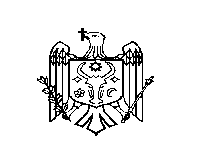 DECIZIE nr. 3/10din 12 iunie 2020 Cu privire la rezilierea contractului de comodatîncheiat cu Inspectoratul de Poliție Ștefan VodăAferent demersului Inspectoratului de Poliție Ștefan Vodă nr. 34/51-2063 din 27.02.2020;În baza art. 43 alin. (2) şi art. 46 din Legea nr. 436 – XVI din 28 decembrie 2006 privind administraţia publică locală, Consiliul raional Ştefan Vodă DECIDE:1. Se reziliază, din data de 01.07 2020, la inițiativa Inspectoratului de Poliție Ștefan Vodă, contractul de comodat, încheiat la data de 17.04.2015, de către Consiliul raional Ștefan Vodă                în persona președintelui raionului Vasile Buzu și Inspectoratul de Poliție Ștefan Vodă în persona    dlui Andrei Trofimov, adoptat prin decizia Consiliului raional Ștefan Vodă                                   nr. 1/16 din 26.02. 2015 cu privire la transmiterea în folosință (administrare) a unui bun imobil Inspectoratului de Poliție Ștefan Vodă.2. Președintele raionului Ștefan Vodă, dl Vasile Maxim, va institui comisia de primire – predare a bunului imobil specificat în pct. 1 al prezentei decizii, conform prevederilor legislației în vigoare.3. Serviciul relații funciare și cadastru, dna Olga Palancean, specialist principal, va asigura perfectarea și prezentarea tuturor actelor necesare la Oficiul cadastral teritorial, pentru operarea modificărilor în registrul cadastral a bunurilor imobile nominalizate în urma rezilierii contractului, conform prevederilor legislației în vigoare.4. Controlul executării prezentei decizii se atribuie dnei Valentina Barbei, vicepreședinte al raionului Ștefan Vodă.5. Prezenta decizie se aduce la cunoştinţă: Oficiului teritorial Căuşeni al Cancelariei de Stat; Inspectoratului de Poliție Ștefan Vodă; Persoanelor vizate; Prin publicare pe pagina web a Consiliului raional Ştefan Vodă.Preşedintele şedinţei                                                                                    Contrasemnează:              Secretarul Consiliului raional                                                                 Ion ŢurcanREPUBLICAMOLDOVACONSILIUL RAIONAL ŞTEFAN VODĂ